Государственное автономное профессиональное образовательное учреждение Самарской области «Самарский колледж сервиса производственного оборудования имени Героя Российской Федерации Е.В. Золотухина»Конкурсное заданиена конкурс профессионального мастерства среди студентов по компетенции "Обработка листового металла (изготовление флюгарки)"Составил:мастер п/о Мироненко А.А.Самара, 2021Описание компетенции.Актуальность компетенции.Работнику компетенции  необходимо  интерпретировать  чертежи с помощью компьютерной программы, разбираться в любой структуре, порезов и формы листа  .Изготавливать из металла сложные формы и осуществлять сборку  как вручную, так и машинным способом.  Также участник показывает навыки при работе различным  измерительным инструментом умеет находить  неисправности ,дефекты и несоответствия  в изделии . Умеет производить заточку  или ремонт  различного слесарного инструмента. Участник работает   с различными материалами , в том числе черными  и цветными  металлами и поэтому должен понимать  присоединение и крепление всех этих материалов. Работнику компетенции  необходимо  знать и уметь использовать инструменты, электроинструменты и специальные станки  и  машины, способные  осуществлять  как сборку так и формовку листового металла в простые и сложных формы. При обработке листового металла необходимо быть компетентным  в различных процессах присоединение и крепления( клёпка ,гибка, свинчивание , склеивание ) , в том числе различных видах сварки.Работнику компетенции  необходимо   собрать, изделие и  произвести отделку с использованием слесарного  инструмента. Работнику компетенции   необходимо работать всеми видами сварочного оборудования, ручного и электроинструмента.   работник  должен  использовать компьютер для создания образцов  в программах позволяющих в дальнейшем  на станках ЧПУ  выполнять резку гибку  и. т .д.Область применения:Рабочие по Обработке листового металла обслуживают широкий спектр  отраслей промышленности, включая оборонную, пищевую строительную промышленность .  Требования к квалификации.Специалист должен знать и понимать:Действующие правила по технике безопасности и рекомендации по охране труда используемые в  современных промышленных отраслях - уметь организовывать  и готовить свое рабочее место - Правильно производить  утилизации отрезков, стружки, использованных чистящих средств и  чистящих материалов;- Преобразование общих стандартных и метрических измерений между элементами / частями- Использовать простые  математические  формулы  для вычисления дополнительных измерений, Уметь проводить проверку точности и оценки количества изделий и материалла- Значимость и актуальность проверочных измерений- Наиболее подходящие способы организации работы при создании образцов (фигур/моделей), чтобы можно было максимально грамотно, без потерь использовать материалыОбщие характеристики, такие как ковкость, пластичность и стойкость включают в себя:- Низкоуглеродистые стали- Алюминий и алюминиевые сплавы- Олово / латунь / медь- оцинкованный и анодированный лист- Нержавеющая сталь- Точно переносить измерения и контуры на листовой металл и соответствующие разделы- Аккуратно использовать ручное и цифровое измерительное оборудование- Эффективно использовать материал и уменьшить количество лома/отходов- Вырезать, формовать и использовать материал из листового металла для дальнейшего использования таких свойств как Эластичность, ковкость и вязкость - Использовать математические формулы для расчета допусков, Количества расходуемого материала и завершения размеров- Работать в заданных временных промежутках - Умело обращаться простыми математическими измерениями и размерамиСпециалист  должен знать и уметь:- Эксплуатировать безопасную рабочую среду в отношении себя, работать с коллегами и любым внешним персоналом- Выбирать, содержать в порядке защитную рабочую одежду,- Безопасно обрабатывать и работать с материалом, чтобы как меньше загрязнять окружающую среду.- Подготовить материалы для маркировки, вырезания, формовки и сборки- готовить себе режущий и другой инструмент к работе проводить его настройку и заточку.- Удалять заусенцы, шлифовать (изготовить безопасные для использования листы металла и секции)- Точно переносить измерения и контуры на листовой металл и соответствующие разделы- Аккуратно использовать ручное и цифровое измерительное оборудование- Эффективно использовать материал и уменьшать количество лома/отходов- Вырезать, формовать и использовать материал из листового металла для дальнейшего использования таких свойств как эластичность, ковкость и вязкость Специалист должен знать и понимать:- Способы создания идентичных деталей из металла - Методы и принципы разработки моделей/шаблонов - Принципы и методы разработки шаблонов с использованием AutoCAD, КОМПАС  - Как проверить шаблоны и методы переноса на листовой металлСпециалист должен уметь:- Точно передавать информацию и размеры с  чертежа и переносить их на листовой металл - Разрабатывать шаблоны/модели вручную путем триангуляции, параллельных и радиальных линии - Использовать AutoCAD   или КОМПАС или другие идентичные программы для разработки простых и сложных шаблонов- Переносить шаблоны на листовой металлСпециалист должен уметь:- Расчеты припуска на изгиб и допуски на отступ- Выбор, уход и обслуживание ручных инструментов, используемых для Резки и формовки материалов- Выбор, уход и настройка машин ручного управления служащих для формовки- Принципы выбора и программирования при использовании станков с ЧПУ для обработки листового материала- Первичные операции сгибания (фальцовки), прокатки, фланцевания и формовки, шабрения.- Эксплуатация и настройка станков механического пиления- Выбор, уход и обслуживание используемых режущих инструментов для вырезания узоров/шаблонов- Выбор методов ручной резки, доступных для резки шаблона- Работа и настройка машин, используемых для резки и формовки листового металла- Регулировка и эксплуатация оборудования механического пиленияСпециалист должен знать и понимать:- Расчеты припуска на изгиб и допуски на отступ- Выбор, уход и обслуживание ручных инструментов, используемых для Резки и формовки материалов- Выбор, уход и настройка машин ручного управления служащих для формовки- Принципы выбора и программирования при использовании станков с ЧПУ для обработки листового материала- Первичные операции сгибания (фальцовки), прокатки, фланцевания (фландировки) и формовки- Эксплуатация и настройка станков механического пиления- Выбор методов ручной резки, доступных для резки шаблона- Работа и настройка машин, используемых для резки и формовки листового металла- Регулировка и эксплуатация  оборудования механического пиленияСпециалист должен уметь:- Использовать чертежи и расчеты для припусков на изгиб / допусков на отступ . Производить точные перегибы / сгибы, включая использование шаблонов- Используйте все виды ручных инструментов для резки, формовки листового металла- Настраивать и использовать оборудование для  ручной формовки/отливки- Программировать оборудование ЧПУ для выполнения операций по формовке/отливке- Выполнять операции первичной отливки/ формовки- Настраивать и использовать электроинструменты - Настроить и использовать оборудование механического пиления - Использовать ручные режущие инструменты для получения точных рисунков/шаблонов. Сюда входят:- Специальные ножницы(для работы с металлом)- Режущая машина- Вырубные ножницы- Инструменты для удаления заусенцев и сверлаУметь использовать электроинструмент/механизированный инструмент. Необходимые инструменты:- Специальные ножницы(для работы с металлом)- Режущая машина- Вырубные ножницы- Гильотина / Режущая машина- Штамповка-инструмент для насечек/зарубок- Шлифовальное и сверлильное оборудованиеУметь использовать режущее оборудование с ЧПУ для получения точных рисунков:- Лазер- ПлазмаУметь:-  Проверять шаблоны на предмет точности и исправлять ошибки перед использованием- Настраивать и использовать оборудование с механическим пилениемСпециалист должен знать и понимать:- Международные стандарты сварки- Завершающие процессы по работе- Характеристики каждого типа финишнего процесса- Набор инструментов и оборудования, необходимых для завершения работы - Как подготовить необходимый инструмент/материал для завершения работы: Сюда входят:- Различные порошки- Анодирование (подвергать поверхность анодной обработке)- Покраска- Полировка- Листовая обшивка- ОцинковкаСпециалист должен уметь:- Выполнять различные виды сварочных работ- Использовать ручные инструменты для планирования и отделки изделий из листового металла- Использовать электроинструменты и оборудование для отделки изделий из листового металла, включая текстурирующее оборудование.- Обеспечить высококачественную отделку собранных изделий из листового металла- Предоставить законченный предмет/изделие в готовом состоянии- Завершить сварные швы/соединения- Отполировать листовой металл и секции / отделы / части для надлежащего видаКонкурсное задание. Материалы и оборудование  Материалы:В ходе соревнований могут использоваться только материалы, предоставленные Организатором. Материалы:Низкоуглеродистая листовая сталь, толщина 1,2 мм;ФлюгаркаНаименование: Флюгарка, изготовленная из листового металла (1,2 мм) и соединена с мощью сваруи в защитном газе.Время: примерно 2 часа;Размер: Общие размеры занимаемого пространства – приблизительно 200 х 200 х 250 мм;Толщина листа: 1,2 мм;Флюгарка в полностью собранном состоянии не должна иметь люфтов, острых кромок, разрывов и заусенцев.Эксперты оставляют за собой право скорректировать допуски в размерах перед началом Чемпионата.Требования к сборке: Сборку необходимо произвести согласно требованиям чертежа с допуском (заранее обговорённым экспертом).- Заготовки собираются путем спарки на прихватки (размер и количество прихваток оговорено в сборочном чертеже).Собранный образец предъявляется экспертам для проверки и клеймения.В случае, если образец собран с нарушением, его необходимо разобрать и собрать заново. Время дополнительное не предоставляется. 2.2.1 Изготовление шаблонов в программе КОМПАСУчастник, по выданным чертежам, проецирует раскладку деталей в программе компас.Экспертами проверяется соответствие размеров.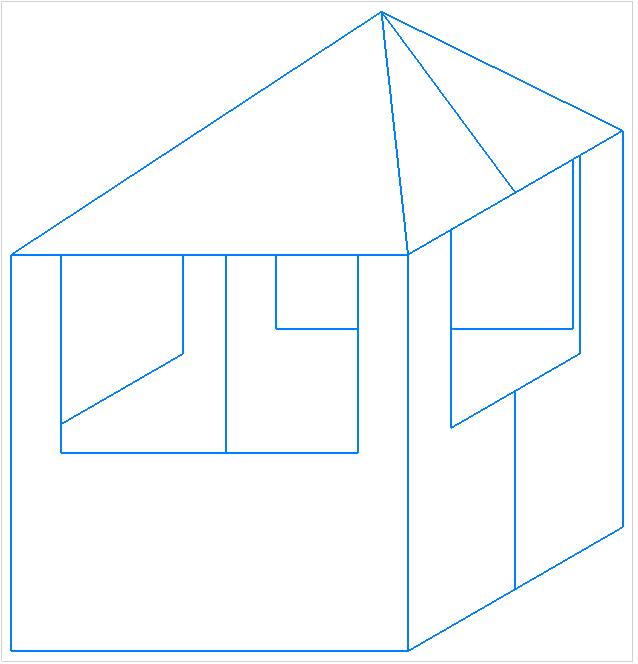 2.3 Критерии оценкиКритерии оценки выполнения задания.2.4 Техника безопасности  Инструкция по охране труда для участников конкурса 1.Общие требования охраны труда при выполнении задания на участника могут воздействовать следующие вредные и (или) опасные факторы: Физические:  режущие и колющие предметы;  тяжелые ударные предметы;  горячие и острые предметы Психологические:  чрезмерное напряжение внимания, усиленная нагрузка на зрение;  тяжелая физическая нагрузка;  звуковой (шумовой) эффект;  переутомление. Применяемые во время выполнения конкурсного задания средства индивидуальной защиты:  халат (слесарная форма);  респиратор;  беруши;  защитная маска;  защитные очки;  защитная одежда;  перчатки ХБ, головной убор;  головной убор;  защитная обувь. При несчастном случае пострадавший или очевидец несчастного случая обязан немедленно сообщить о случившемся Экспертам. В помещении Комнаты Экспертов находится аптечка первой помощи, укомплектованная изделиями медицинского назначения, ее необходимо использовать для оказания первой помощи, самопомощи в случаях получения травмы. В случае возникновения несчастного случая или болезни обучающегося, об этом немедленно уведомляются Главный эксперт и Эксперт. Главный эксперт принимает решение о назначении дополнительного времени для участия. В случае отстранения участника от дальнейшего участия в Демонстрационном экзамене ввиду болезни или несчастного случая, он получит баллы за любую завершенную работу. Вышеуказанные случаи подлежат обязательной регистрации в Форме регистрации несчастных случаев и в Форме регистрации перерывов в работе. Участники, допустившие невыполнение или нарушение инструкции по охране труда, привлекаются к ответственности в соответствии с Регламентом Worldskills Russia. Несоблюдение участников ДЭ норм и правил ОТ и ТБ ведет к потере баллов. Постоянное нарушение норм безопасности может привести к временному или перманентному отстранению аналогично апелляции.Общие требования безопасности.  Работники не моложе 16 лет, прошедшие соответствующую подготовку, имеющие определенную группу по электробезопасности и профессиональные навыки для работы электросварщика, перед допуском к самостоятельной работе должны пройти:  обязательные предварительные (при поступлении на работу) и периодические (в течение трудовой деятельности) медицинские осмотры (обследования) для признания годными к выполнению работ в порядке, установленном Минздравом России;  обучение безопасным методам и приемам выполнения работ, инструктаж по охране труда, стажировку на рабочем месте и проверку знаний требований охраны труда.  Электросварщики обязаны соблюдать требования безопасности труда для обеспечения защиты от воздействия опасных и вредных производственных факторов, связанных с характером работы:  повышенное напряжение в электрической цепи, замыкание которой может пройти через тело человека;  расположение рабочего места на значительной высоте относительно земли (пола);  вредные вещества;  острые кромки, заусенцы и шероховатости на поверхности заготовок;  повышенная запыленность и загазованность воздуха рабочей зоны.  Для защиты от механических воздействий электросварщики обязаны использовать предоставляемые работодателями бесплатно: костюмы для сслесаря, ботинки кожаные, перчатка ХБ. Допуск посторонних лиц, а также работников в нетрезвом состоянии на указанные места запрещается.  В процессе повседневной деятельности слесари должны:  поддерживать порядок на рабочих местах не допускать нарушений правил складирования материалов и конструкций;  быть внимательными во время работы и не допускать нарушений требований безопасности труда.  Слесаря обязаны немедленно извещать своего непосредственного или вышестоящего руководителя о любой ситуации, угрожающей жизни и здоровью людей, о каждом несчастном случае, происшедшем на производстве, или об ухудшении своего здоровья, в том числе о появлении острого профессионального заболевания (отравления).Тулбокс рекомендованный инструмент и принадлежности, которые рекомендовано привезти с собой участникуТребования к собранному тулбоксу: - В собранном тулбоксе не может присутствовать других инструментов и приспособлений за исключением приведённых в списке ниже.- У каждого участника должен присутствовать свой личный тулбокс, собранный и проверенный руководителем участника.Итоговый лист оценивания участниковпо компетенции «Обработка листового металла (изготовление флюгарки)»Член жюри ____________/_________________Член жюри ____________/_________________Член жюри ____________/_________________Член жюри ____________/_________________Член жюри ____________/_________________Член жюри ____________/_________________Председатель жюри ____________/________________Конкурс профессионального мастерства среди студентов ГАПОУ СКСПО по компетенции по компетенции «Обработка листового металла»ПРОТОКОЛ от 31 марта 2021 годаИтоговых результатов конкурса профессионального мастерства по компетенции «Обработка листового металла»Председатель: ______________________________________________Члены жюри: _______________________________________________		_______________________________________________		_______________________________________________		_______________________________________________		_______________________________________________1. По итогам проверки конкурсных заданий балльный зачет выстроился следующим образом:2. По итогам конкурса профессионального мастерства по компетенции "Обработка листового металла", посчитав итоговые баллы за каждый модуль, комиссия решила присудить:1 место «Золотая медаль» _______________________________________2 место «Серебряная медаль» ____________________________________3 место «Бронзовая медаль» _____________________________________4 место ______________________________________________________5 место ______________________________________________________6 место ______________________________________________________Председатель __________________/ ______________________________Члены жюри __________________/ ______________________________		__________________/ ______________________________		__________________/ ______________________________		__________________/ ______________________________		__________________/ ______________________________          Ф.И.О УЧАСТНИКА _______________________________________________________________________НаименованиеЗаданиеМаксимальныйбаллмодуляЗаданиеМаксимальныйбаллФлюгаркаМенеджмент и организация работы15ФлюгаркаРазработка шаблонов15ФлюгаркаРезка и формовка20ФлюгаркаПроцесс сборки30ФлюгаркаОкончание работ20ФлюгаркаИтого:100№НаименованиеЕд. измеренияКол-во1Углольникшт12Линейка металлическая (300-500 мм.)шт13Чертилкашт14Молотокшт15Ножницы по металлушт16Зубилошт17Напильник (плоский бархатный)шт18Киянка (деревянная)шт19Штангенциркуль II 250-0,1шт110Плоскогубцышт111Сварочная формашт112Крагишт113Сварочная маска (хамелеон)шт114Болгаркашт1шт15Отрезной диск 125*1шт316Шлифовальный диск 125*6шт117Лепестковый диск 125 (80)шт118Маркер по металлушт1ЗаданияКоличество балловКоличество балловКоличество балловКоличество балловКоличество балловКоличество балловЗаданияУчастник 1Участник 2Участник 3Участник 4Участник 5Участник 6Итого по всем модулямНомер участникаФИО участника, № группыКоличество набранных баллов123456Критерии оценивания работыКритерии оценивания работыКритерии оценивания работыКритерии оценивания работыКритерии оценивания работыКритерии оценивания работы№ п/пКритерийНоминальные показанияМаксимальный балДействительные показанияВыставляемый балПервый блок (КОМПАС)Первый блок (КОМПАС)Первый блок (КОМПАС)Первый блок (КОМПАС)Первый блок (КОМПАС)1Общая длина основания 800 мм799.99-800.0112Высота (ступень) 100мм99.99-100.0113Высота оконного выреза 100 мм99.99100.0114Вырез под окно 150мм (3 шт)149.99-150.01154 стойки 50мм49.99-50.0116Вырез под окно 75мм (2 шт)74.99-75.0117Крышка размер 200мм (3 шт)199.99-200.0118Вырезанная часть крышки 100 мм (2 шт)99.99-100.0119Длина от центра до углов сгиба 180 мм (4 шт)179.99-180.01110Длина выреза от центра крышки нижней стороны 150мм (2 шт)149.99-150.01111Соответствие времени 20 мин20 мин2Второй блок (практическая часть, готовое изделие)Второй блок (практическая часть, готовое изделие)Второй блок (практическая часть, готовое изделие)Второй блок (практическая часть, готовое изделие)Второй блок (практическая часть, готовое изделие)121 Основание пламегасителя (внутренний размер)199-2012132 Основание пламегасителя (внутренний размер)199-2012143 Основание пламегасителя (внутренний размер)199-2012154 Основание пламегасителя (внутренний размер)199-201216Диагональ Разница не более 2,5 мм2171 Высота основания 100 мм (замер в 2 местах)99.5-100.52182 Высота основания 100 мм (замер в 2 местах)99.5-100.52193 Высота основания 100 мм (замер в 2 местах)99.5-100.52204 Высота основания 100 мм (замер в 2 местах)99.5-100.52211 Вырезы под окно 150 мм (замер в 2 местах)149.3-151.72222 Вырезы под окно 150 мм (замер в 2 местах)149.3-151.72233 Вырезы под окно 150 мм (замер в 2 местах)149.3-151.72244 Вырезы под окно 150 мм (замер в 2 местах)149.3-151.72251 Высота выреза от основания до крышки 100 мм (замер в 2 местах)99.5-100.52262 Высота выреза от основания до крышки 100 мм (замер в 2 местах)99.5-100.52273 Высота выреза от основания до крышки 100 мм (замер в 2 местах)99.5-100.52284 Высота выреза от основания до крышки 100 мм (замер в 2 местах)99.5-100.52291 Ширина стойки 25 мм24.5-25.52302 Ширина стойки 25 мм24.5-25.52313 Ширина стойки 25 мм24.5-25.52324 Ширина стойки 25 мм24.5-25.52335 Ширина стойки 25 мм24.5-25.52346 Ширина стойки 25 мм24.5-25.52357 Ширина стойки 25 мм24.5-25.52368 Ширина стойки 25 мм24.5-25.52371 Ширина крыши 200 мм199-2012382 Ширина крыши 200 мм199-2012393 Ширина крыши 200 мм199-2012404 Ширина крыши 200 мм199-201241Соответствие времени 100 мин100 мин442Количество сварочных точек(за каждую недостающею или лишнею точку минус 0.5 балла)22 шт4Третий блок (менеджмент, ТБ)Третий блок (менеджмент, ТБ)Третий блок (менеджмент, ТБ)Третий блок (менеджмент, ТБ)Третий блок (менеджмент, ТБ)43Техника безопасности (за каждое записанное нарушение минус 0.5 балла)544Менеджмент (сварные точки)545Менеджмент (сгибы)546Менеджмент (общий вид)547Итого100